INDICAÇÃO Nº 7058/2017Sugere ao Poder Executivo Municipal, proceder com a limpeza, roçagem de mato e construção de uma área de lazer em terreno da municipalidade localizado entre as Ruas Júlio Pires, José Paiosin e Valentim Muzzi no bairro Parque Planalto.Excelentíssimo Senhor Prefeito Municipal, Nos termos do Art. 108 do Regimento Interno desta Casa de Leis, dirijo-me a Vossa Excelência para sugerir que, por intermédio do Setor competente, seja realizada a limpeza, roçagem de mato e construção de uma área de lazer em terreno da municipalidade localizado entre as Ruas Júlio Pires, José Paiosin e Valentim Muzzi no bairro Parque Planalto, neste município.Justificativa:Referida reivindicação é pertinente, visto que os munícipes do Parque Planalto procuraram este vereador solicitando a construção de uma área de lazer em terreno pertencente á municipalidade, localizado na via acima mencionada, para o entretenimento, recreio, social, divertimento e distração dos moradores. Como sugestão, poderia ser uma academia ao ar livre, parque infantil, praça ou uma quadra poliesportiva. Ressalto também a importância da limpeza e roçagem de mato no local (foto).Palácio 15 de Junho - Plenário Dr. Tancredo Neves, 01 de setembro de 2017.Antonio Carlos RibeiroCarlão Motorista-vereador-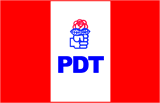 